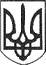 РЕШЕТИЛІВСЬКА МІСЬКА РАДАПОЛТАВСЬКОЇ ОБЛАСТІ(сорок третя позачергова сесія восьмого скликання)РІШЕННЯ09 лютого 2024 року	м. Решетилівка	№ 1761-43-VIIІПро погодження Положень про ботанічні пам’ятки природи місцевого значенняКеруючись Конституцією України, законами України ,,Про місцеве самоврядування в Україні”, ,,Про географічні назви”, постановою Верховної Ради України від 17 липня 2020 року № 807-IX ,,Про утворення та ліквідацію районів”, розглянувши листи Департаменту екології та природних ресурсів Полтавської обласної військової адміністрації ,,Про погодження Положення” від 19.12.2023 № 5384/04.3-10, від 05.01.2024 № 62/04.3-10, від 05.01.2024 № 63/04.3-10, враховуючи висновки спільних постійних комісій міської ради, Решетилівська міська радаВИРІШИЛА:1. Погодити Положення про Ботанічну пам’ятку природи місцевого значення ,,Дуб черешчатий” площею 0,3 га, яка розташована на землях комунальної власності в селі Бакай на території Решетилівської міської територіальної громади Полтавського району Полтавської області.2. Погодити Положення про Ботанічну пам’ятку природи місцевого значення ,,Дуб черешчатий” площею 0,3 га, яка розташована на землях комунальної власності в урочищі Шарлаї на території Решетилівської міської територіальної громади Полтавського району Полтавської області.3. Погодити Положення про Ботанічну пам’ятку природи місцевого значення ,,Дуб черешчатий” площею 0,25 га, яка розташована на землях комунальної власності в селі Коржі на території Решетилівської міської територіальної громади Полтавського району Полтавської області.4. Уповноважити міського голову Оксану ДЯДЮНОВУ підписати аркуші погодження до Положень про Ботанічні пам’ятки природи місцевого значення, зазначених у пункті 1-3 рішення.5. Контроль за виконання цього рішення покласти на постійну комісію з питань земельних відносин, екології, житлово-комунального господарства, архітектури, інфраструктури, комунальної власності та приватизації (Захарченко Віталій).Міський голова	Оксана ДЯДЮНОВА